Технология оформления билетов с предоставлением скидки 10% для Ветеранов боевых действий и членов семьи. ЛЕКБМОВ-У6/WTA- открыть экран тарифов    где WTA– для ветеранов боевых действий (участник СВО)           WTS – для членов семей погибшего ветерана боевых действий (участников СВО) 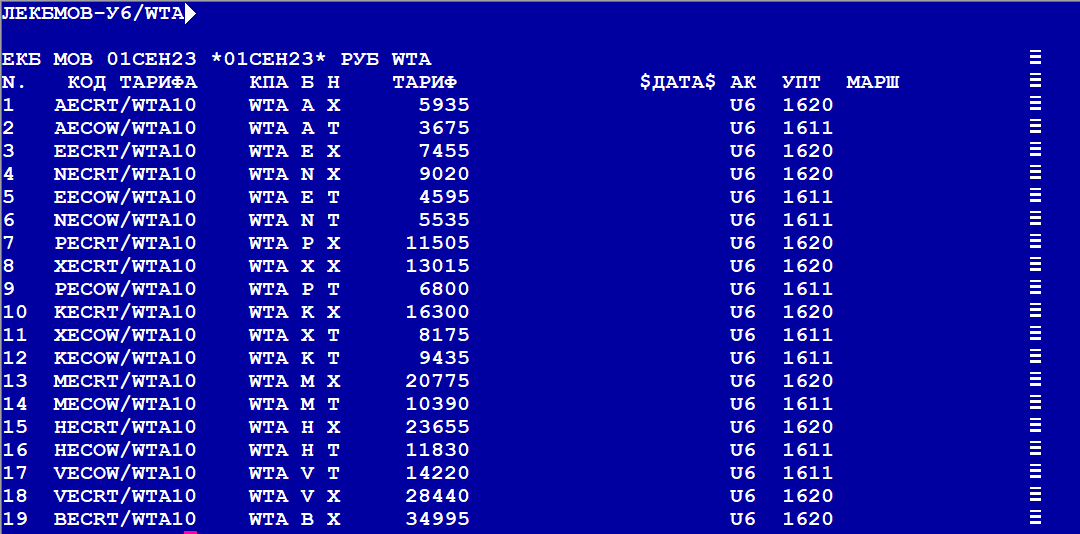 Создать бронирование:Тарификация: ТМВнимание!!!! Тариф применяется при автоматической тарификации без скидки, необходимо выполнить следующую команду для применения скидки ВВ+Тарификация с применением скидки: ВВ+ПБ  - оформить билет. ОТЧЕТНОСТЬВ обязательном порядке необходимо направить на электронную почту CONTROL@U6.RU, в день продажи авиабилета Удостоверение ветерана боевых действий, Удостоверение члена семьи погибшего (умершего) инвалида войны и 
ветерана боевых действий. Указанные документы должны быть представлены в случае служебной необходимости при запросе Центра расчетов авиакомпании «Уральские авиалинии» в течение 24 часов с момента запроса.РЦ9Т9Р          СТАТУС:03ЕКБ У603ЕКБ1707 АКУР98 01СЕН23 07:26 У6 26224542 (26224542,ЕКБ,РФ)  1 ИВАНОВ/ИВАН ИВАНОВИЧ 09ИЮН51(М)/ПС /РФ/1236598756*WTA/УЛ12365441   2 ИВАНОВА/СВЕТЛАНА ВИКТОРОВНА 10ИЮН82(Ж)/ПС /РФ/1236598757*WTA/УЛ12365441 1  U6-264   E 10СЕН23 ЕКБДМД НК2 0650 0715 IU6 ЭТЛ-0930/05СЕН23/А (ПО ВРЕМЕНИ ЕКБ)Т- 1  А 88007700262ТМ>                                                                                                                                                             *РЦ9Т9Р(БЛАНК ЭБМ   )ВНИМАНИЕ! ДО ПЕЧАТИ БИЛЕТА ОЦЕНКА НЕ ГАРАНТИРУЕТСЯ********  ОФОРМЛЕНИЕ БИЛЕТА ДО 05СЕН23 09:29 (ЕКБ) - ТАРИФНОЕ ПРАВИЛО U6.1500                ТАРИФ           СБОРЫ            ДОПЛАТА         ВСЕГО      001 WTA           3105.00         1606.00            0.00       4711.00     001 WTA           3105.00         1606.00            0.00       4711.00                --------------- --------------- --------------- ----------------- ИТОГО            6210.00         3212.00            0.00       9422.00  РУБ  1. WTA 01 ЕКБ/U6/МОВ 3105.00 EPROW "PR/PROMO" ТП:U6.1500--- ПОВЫШЕНИЕ БРЕНДА: +1490.00 "EC/ECONOM"  2. WTA 01 ЕКБ/U6/МОВ 3105.00 EPROW "PR/PROMO" ТП:U6.1500--- ПОВЫШЕНИЕ БРЕНДА: +1490.00 "EC/ECONOM"*** СБОРЫ ***:WTA ЕКБ/U6/МОВ YQI=1000.00 YRI=300.00 RI=240.00 RI=66.00WTA ЕКБ/U6/МОВ YQI=1000.00 YRI=300.00 RI=240.00 RI=66.00                                                                                                                                                                          ВВ+>                                                                                                                                                           *РЦ9Т9Р(БЛАНК ЭБМ   )ВНИМАНИЕ! ДО ПЕЧАТИ БИЛЕТА ОЦЕНКА НЕ ГАРАНТИРУЕТСЯ********  ОФОРМЛЕНИЕ БИЛЕТА ДО 05СЕН23 09:29 (ЕКБ) - ТАРИФНОЕ ПРАВИЛО U6.1611                ТАРИФ           СБОРЫ            ДОПЛАТА         ВСЕГО      001 WTA           4595.00         1606.00            0.00       6201.00     001 WTA           4595.00         1606.00            0.00       6201.00                --------------- --------------- --------------- ----------------- ИТОГО            9190.00         3212.00            0.00      12402.00  РУБ  1. WTA 01 ЕКБ/U6/МОВ 4594.50РУБ 4595.00 (1.00/1.00) EECOW/WTA10 "EC/ECONOM"ТП:U6.1611--- ПОВЫШЕНИЕ БРЕНДА: +4010.00 "FL/FLEXIBLE"  2. WTA 01 ЕКБ/U6/МОВ 4594.50РУБ 4595.00 (1.00/1.00) EECOW/WTA10 "EC/ECONOM"ТП:U6.1611--- ПОВЫШЕНИЕ БРЕНДА: +4010.00 "FL/FLEXIBLE"*** СБОРЫ ***:WTA ЕКБ/U6/МОВ YQI=1000.00 YRI=300.00 RI=240.00 RI=66.00WTA ЕКБ/U6/МОВ YQI=1000.00 YRI=300.00 RI=240.00 RI=66.00                                                                                                                                                                        